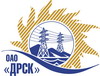 Открытое акционерное общество«Дальневосточная распределительная сетевая  компания»ПРОТОКОЛ ВЫБОРА ПОБЕДИТЕЛЯгород  Благовещенск, ул. Шевченко, 28ПРЕДМЕТ ЗАКУПКИ: открытый электронный конкурс № 41561 на право заключения Договора на выполнение работ для нужд филиала ОАО «ДРСК» «Электрические сети ЕАО» Капитальный ремонт ВЛ-0.4 кВ Городского и Биробиджанского РЭС ЭС ЕАО (закупка 2617 лот 3 раздела 1.1. ГКПЗ 2014 г.).Плановая стоимость: 13 671 654,0 руб. без учета НДС. Указание о проведении закупки от 18.08.2014 № 206.ПРИСУТСТВОВАЛИ: постоянно действующая Закупочная комиссия 2-го уровня.ВОПРОСЫ ЗАСЕДАНИЯ ЗАКУПОЧНОЙ КОМИССИИ:О ранжировке предложений после проведения переторжки. Выбор победителя закупки.ВОПРОС 1 «О ранжировке предложений после проведения переторжки. Выбор победителя закупки»ОТМЕТИЛИ:В соответствии с критериями и процедурами оценки, изложенными в документации о закупке после проведения переторжки,  предлагается ранжировать предложения следующим образом:На основании вышеприведенной ранжировки предложений Участников закупки после проведения переторжки предлагается признать Победителем Участника занявшего первое место.РЕШИЛИ:Утвердить ранжировку предложений участников после поведения переторжки:1 место ООО "Электросервис" г. Биробиджан2 место ООО "Сельэлектрострой" г. БиробиджанПризнать Победителем закупки участника занявшего первое место в ранжировке предложенийОтветственный секретарь Закупочной комиссии 2 уровня                               О.А.МоторинаТехнический секретарь Закупочной комиссии 2 уровня                                    О.В.Чувашова            № 524/УР-ВПдата вступления в силу  «13» октября 2014 гДата голосования  «10» октября 2014 г.Место в ран-жировкеНаименование и адрес участникаЦена заявки после переторжки, руб.	Цена заявки после переторжки, руб.1ООО "Электросервис"г. Биробиджан10 789 502,0 руб. без НДС (12 731 612,36  руб. с НДС) 2ООО "Сельэлектрострой" г. Биробиджан12 986 558,00руб. без НДС (15 324 138,44 руб. с НДС) Место в ран-жировкеНаименование и адрес участникаЦена заявки, руб. Иные существенные условия1 ООО "Электросервис"г. Биробиджан10 789 502,0 руб. без НДС (12 731 612,36  руб. с НДС) В цену включены все налоги и обязательные платежи, все скидки.
Срок выполнения: октябрь-декабрь 2014 г. Оплата: без аванса. Подрядчик гарантирует своевременное и качественное выполнение работ, а также устранение дефектов, возникших по вине Подрядчика в течение не менее 24 месяцев с момента приемки выполненных работ. Срок действия оферты до 15.01.2015 г.